Science - Yearly OverviewObjectives 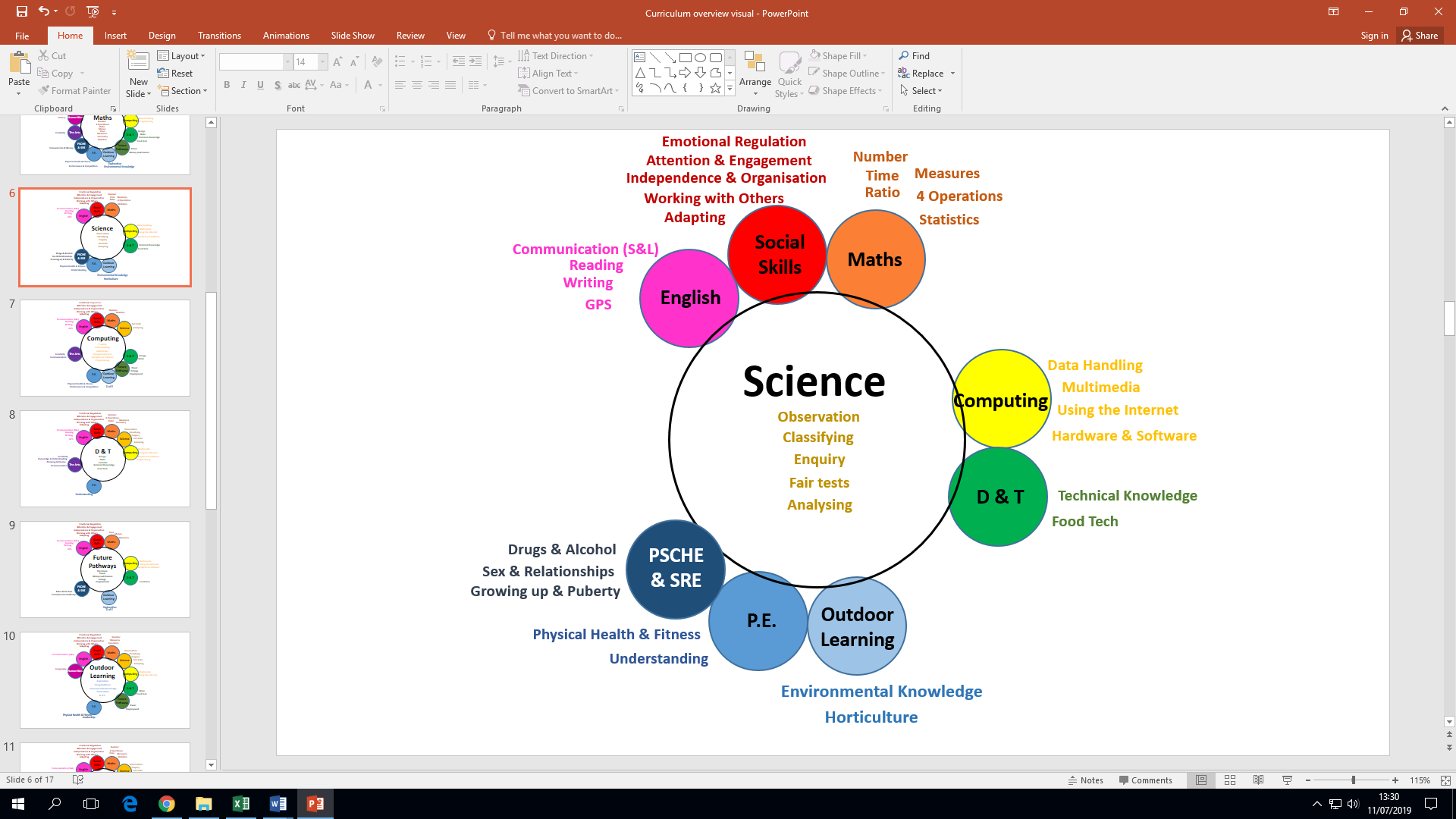 Autumn 1Autumn 2Spring 1Spring 2Summer 1Summer 2Year 7Weather & ClimateEnergy & ElectricitySolar system(ICT)States of matterHabitats(ICT)Year 8Weather and ClimateIllness and disease (cells)Forces MagnetsWeather(ICT) Food choices TheenvironmentYear 9Human bodyFitness and nutrition(ICT)Light & soundForcesFood websInterdependenceWeather(ICT)Year 10Life on EarthEarth (cont)Habitat in worldClimate Change (ICT)Fieldwork skillsFieldwork skills(ICT)Year 11Human BodyWeather(ICT)ReproductionElectricityMini investigationsEntry 1Entry 2Entry 3Level 1Skillsobserve things closely, using simple equipmentask simple questions and recognising that they can be answered in different waysgather and record data to help me answer questionsuse my observations and ideas to suggest answers to questionsidentify and classify thingsperform simple testsmake systematic and careful observations and take accurate measurements using standard unitsgather, record data in a variety of ways (e.g. tables and spreadsheets)use straightforward scientific evidence to answer questions or to support their findingsset up simple practical enquiries, comparative and fair testsuse results to draw simple conclusions, make predictions for new values, suggest improvements and raise further questionsask relevant questions and suggest a scientific enquiry to answer themidentify differences, similarities or changes related to simple scientific ideas and processes (e.g. the weather)communicate my findings to others using oral, written and digital presentations explanationsreport my findings using simple scientific language, drawings, labelled diagrams, keys, bar charts, and tablestake measurements, using a range of scientific equipment, with increasing accuracy and precision, taking repeat readings when appropriateidentify scientific evidence that has been used to support or refute ideas or argumentsplan different types of scientific enquiries to answer questions, including recognising and controlling variables where necessaryrecord data and results of increasing complexity using scientific diagrams and labels, classification keys, tables, scatter graphs, bar and line graphsreport and present findings from enquiries, including conclusions, causal relationships and explanations of and degree of trust in results, in oral and written forms such as displays and other presentationsuse test results to make predictions to set up further comparative and fair tests6. Measuresunderstand everyday language associated with measuringdescribe capacity in fractionsgive the length of a line drawn on a centimetre grid use simple scales and measure to the nearest labelled divisionmeasure or draw a length using a rulerchoose appropriate standard units of length, capacity, weight and temperaturecompare and order lengths, capacities and weights in the same units and record the results select/estimate a possible length, capacity or weight for a given itemuse decimals to up to two decimal places in practical contexts such as measures read values from an appropriate scalechoose an appropriate measuring instrumentadd lengths, capacities and weights and compare the total to another total or a requirementconvert standard units of length, capacity and weight using place value charts (km to m, ml to L) measure and calculate the perimeter of a rectilinear figure (including squares) in centimetres and metres find the area of rectilinear shapes by counting squarescompare and order lengths, capacities and weights in different standard unitsread and compare temperature including temperature with negative valuesuse all four operations to solve problems involving measure [for example, length, mass, volume, money] using decimal notation, including scalinguse, read, write and convert between standard metric units, converting measurements of length, mass, volume, using decimal notation to up to three decimal places calculate, estimate and compare volume of cubes and cuboids using standard units, including cubic centimetres (cm3) and cubic metres (m3)8. Statisticsinterpret and draw conclusions from a list or group of objectssort and classify objects using a single criterionconstruct and interpret pictograms where one picture represents one iteminterpret simple tables, diagrams, lists and graphsask and answer simple questions by counting the number of objects in each category and sorting the categories by quantity sort and classify objects using more than one criterionrecord results in simple lists, tally charts and tablesconstruct simple tally charts and tablescollect information by survey interpret simple pictograms, tally charts, block diagrams and simple tables by totalling and comparing data [‘how many more?’ and ‘how many fewer?’]present data using simple pictographs and block diagrams counting in 1’s or 2’sextract numerical information from lists, tables, diagrams and chartscomplete a tally chart and the resulting frequency tablesolve comparison, sum and difference problems using information presented in bar charts, pictograms, tables and other graphscomplete a frequency table given the original list of resultsconstruct and interpret simple line graphsconstruct and interpret bar charts with the vertical axis scaled in 1’s,2’s,5’s and 10’sconstruct and interpret pictograms where one picture represents more than one itemunderstand and use the statistical problem solving process which involves-specifying the problem and planning-collecting data-processing and presenting the data-interpreting and discussing the results.present and interpret pie charts present and interpret discrete and continuous data using bar charts and line graphscalculate and interpret the mean as an average and find the range D&TFood-[] identify healthy and unhealthy foods and drinks-[]I understand that what I eat and drink affects my health-[] understand where food comes from Materials-[] name a variety of everyday materials (e g  wood/plastic/metal)-[] describe some of the properties of simple materials (e g  hard/reflective)Materials-[] understand that different materials are used for different products and applications -[] group together a variety of everyday materialsForces-[] compare how things move on different surfaces-[] investigate different forces (magnetic/electrical)-[] begin to understand simple mechanisms (e g  wheels and axles/levers)Electricity-[] understand that electronic systems are used in productsFood-[]  understand how food groups combine to make a healthy diet-[] be aware of different dietary needs (e g  gluten free)Materials-[] identify the different properties of a range of materials (e g  magnetic/conductor/pliable)Forces-[] understand how mechanical systems create movement in their products (e g  gears, pulleys, cams & levers)Electricity-[] recognise some common conductors and insulators-[] understand simple electrical systems (e g  series circuits incorporating switches, bulbs, buzzers and motors)Food-[] maintain food hygiene and safety standards in the kitchen-[] plan a meal based on specific dietary requirements-[] understand and apply the principles of nutrition and health to prepare a range of dishesMaterials-[] understand how the properties of materials and components can achieve functioning solutionsForces-[] understand more complex mechanical systems (e g  rotary and linear motion)Electricity-[] understand and measure electric current, potential difference and resistance-[] understand how electrical and electronic systems can be used in sophisticated products (e g  movement sensors)-[] understand the difference between series and parallel circuits-[] understand how simple computing and electronics embed intelligence into products (e g  sensors)Outdoor LearningHabitats-[] observe a range of plants and animals in my local environment-[] name some common plants and animals in my local environmentPlants-[] observe how seeds and bulbs grow into mature plantsHabitats-[] explore and compare the differences between things that are living, dead, and things that have never been alive-[] find out about and describe the basic needs of animals and plants (i e  need for food/light) Plants-[] identify and name a variety of plants and animals in their habitatsWeather-[] observe and describe seasonal changesHabitats-[] understand simple food chains-[] start to see how living things have adapted to their environment-[] identify, classify a range of flora and fauna in my local environment-[] identify the pressures on local environments (e g  farming/housing)Plants-[] identify the main parts of a plant (i e  root, stem, leaf)-[] identify pests that will harm a crop-[] identify some major crops (e g  wheat, corn)Weather-[] observe and record changes overtime to the weatherHabitats-[] be aware of the need to care for resources and protect nature (including recycling)-[] devise a strategy for reducing my ecological footprint-[] support the conservation of local and global environments-[] understand more complex food chains and food webs-[] understand the pressure on global environments-[]  describe the differences in the life cycles of different animalsPlants-[] recognise different soil conditions-[] harvest crops at the right time-[] take steps to protect plants from pests (e g  use nets)-[] understand the life cycle of a plant (i e  pollination)Weather-[] understand the impact of a changing climateP.E.Health & Fitness-[]I can name some activities that I like that will keep me active (e.g. dance/sport/gardening)-[]I am aware how exercise affects my body (e.g. tired legs, out of breath)The Human Body-[]I can name and label basic parts of the human bodyHealth & Fitness-[]I can develop my health and fitness through an activity-[]I can talk about how to exercise safely-[]I can explain the difference between an active and non-active lifestyle-[]I can discuss the benefits of different activitiesThe Human Body-[]I am aware of the skeletal and muscular system-[]I am aware of the need to warm up my muscles and cool down after exerciseHealth & Fitness-[] identify ways to improve my fitness and health-[] explain and apply basic safety principles in preparing for exerciseThe Human Body-[] be aware of how the heart and lungs work-[] understand how my heart rate changes during exercise-[] understand how my breathing changes during exerciseHealth & Fitness-[] recognise the impact of diet, exercise, drugs and lifestyle on my health-[] use my knowledge of health and fitness to plan my own appropriate activity programme-[] monitor my own fitness and healthThe Human Body-[] understand the respiratory and circulatory system in humans-[] identify food groups and how they affect different parts of the body-[] understand the interaction between skeleton and muscles (including the measurement of force exerted by different muscles)PSCHE & RSEDrugs & Alcohol-[] understand the difference between drugs that help us and drugs that harm us-[] identify legal and illegal drugsDrugs & Alcohol-[] list the effects of Drugs  (Short Term and Long Term)-[] identify the consequences of drinking alcohol-[] know that there are different laws around drugs-[] explain what drink spiking is and how to keep myself safe  -[] know where to get help, support and information on drugs  -[] understand the laws associated with alcohol -[] sort drugs into groups according to their risk/danger  -[] identify units of alcohol and the strength of different alcoholic drinks  -[] list some reasons why young people drink alcohol  -[] explore the views about cannabis  Growing up, Puberty & Sex-[] have the necessary knowledge and skills to make informed choices about the best methods of contraception for myself   -[]know how and where to access services including sexual health young people’s services -[] identify the changes that happen to boys and girls during puberty-[] identify the health risks associated with early sexual activity-[] describe how the menstrual cycle works -[] identify different forms of contraception and how they work to prevent sexually transmitted infections and/or pregnancy   -[] identify what a healthy sexual relationship looks like   -[] identify the different parts of the male and female reproductive system   -[] explore a range of views and opinions about safer sex    -[] identify the signs and symptoms of the most common sexually transmitted infections including HIV and AIDS   -[] appreciate similarities and differences between people   Drugs & Alcohol-[] explain the effects and risks of a range of illegal and legal drugs -[] have a basic understanding of media influences on alcohol  -[] identify the different drug paraphernalia  Growing up, Puberty & Sex-[]know how to protect myself and my partner from unwanted pregnancy and STIs   -[] understand the options available for unplanned pregnancy   -[] identify the barriers to practising safer sex   -[] understand the need for trust and love in established relationships   -[] explain how conception takes place   -[] explore personal and moral dilemmas -[] know and understand about abortion as a choice   -[] consider the issues of coming out as lesbian, gay and bisexual   -[] classify the changes as male, female or both   -[] identify the different stages of pregnancy  